بسمه تعالی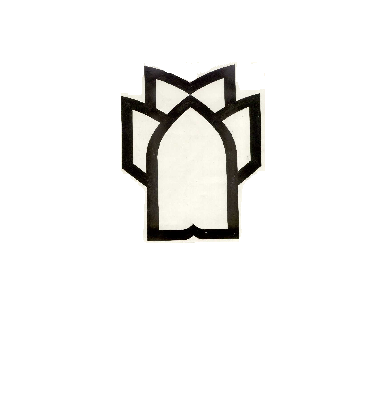 ترم : اول 	         مقطع :کارشناسی ناپیوسته مامایی        	نیمسال : اول 		سال تحصیلی: 95-94بسمه تعالیترم : سوم 	         مقطع:کارشناسی مامایی ناپیوسته                	نیمسال : اول 		سال تحصیلی: 95-94درس فیزیوپاتولوژی و بیماریهای جراحی، متعاقباً اعلام می گردد. ایام هفتهساعت 15/10-15/815/12-15/1016-1418-16شنبهکـارآمـوزیکـارآمـوزیبارداری زایمان طبیعی و بارداری وزایمان غیرطبیعی- خانم باخته-2 واحد- کلاس(4)یکشنبهکـارآمـوزیکـارآمـوزیانقلاب اسلامی ایران-آقای رضوانی-2 واحد  کلاس(4)دوشنبهژنتیک-دکتر جلیلیان-2 واحد   کلاس(4)اندیشه اسلامی(2)- خواهران-خانم کهریزی2 واحد-کلاس(1)-مشترک با ترم سوم پرستاریفیزیولوژی- دکتر گودینی5/2 واحد(2 تئوری-5/0 عملی)-کلاس(4)سه شنبهآناتومی اختصاصی-دکتر جوانمردی-5/2 واحد (2 تئوری- 5/0 عملی)-کلاس(4)آناتومی اختصاصی-دکتر جوانمردی-5/2 واحد (2 تئوری- 5/0 عملی)-کلاس(4)روانپزشکی در مامایی-دکتر داوری نژاد1 واحد- کلاس(4)- ساعت (3-1) چهارشنبهایمنی شناسی- آقای پورمند2 واحد(5/1 تئوری-5/0عملی) کلاس(4)بهداشت (1)-(اصول اپیدمیولوژی  و مبارزه با بیماریها)-خانم ایزدی-2واحد- کلاس(4)داروشناسی –دکترجمشیدی1 واحد-کلاس(4)ایام هفته  15/10-15/8  15/12-15/10  16-14 18-16شنبهتربیت  بدنی(2)-1 واحد- سالن فجرمدیریت و ارتقاء کیفیت دربهداشت مادر و کودک و باروری-خانم کولیوند-1 واحد- کلاس(7)-8 هفته اولیکشنبهتاریخ امامت –آقای اسماعیلی مهرا2 واحد-کلاس(7)بیماریهای زنان و ناباروری- خانم گل بنی3 واحد-کلاس(7)-ساعت (5-2)یکشنبهفیزیوپاتولوژی و بیماریهای داخلی(2)دکتر نیرومند-2 واحد- کلاس(7) ساعت(30/11تا13)بیماریهای زنان و ناباروری- خانم گل بنی3 واحد-کلاس(7)-ساعت (5-2)دوشنبهکـارآمـوزیکـارآمـوزیفیزیوپاتولوژی و بیماریهای جراحی-دکتر مخصوصی-1 واحد-کلاس(7)-8 هفته دومسه شنبهکـارآمـوزیکـارآمـوزیاصول مدیریت و کاربرد آن درماماییخانم باخته-2 واحد- کلاس(7)فیزیوپاتولوژی و بیماریهای جراحی-دکتر آزاد مهر-1 واحد-کلاس(7)-8 هفته اولچهارشنبهبهداشت (5)(بهداشت مادرو کودک و باروری) خانم خلیلی-2 واحد-کلاس(7)رادیولوژی و سونولوژی و الکترولوژی در مامایی و زنان- آقای توحیدنیا-1 واحد  کلاس(7)-ساعت(13-30/11)-8 هفته اولدانش خانواده و جمعیت-خانم خوشنویسان2 واحد- کلاس(7)چهارشنبهبهداشت (5)(بهداشت مادرو کودک و باروری) خانم خلیلی-2 واحد-کلاس(7)بارداری زایمان 2(بیماریهای  داخلی و جراحی در بارداری و زایمان)-دکتر عسگری1 واحد-کلاس(7)- 8 هفته دومدانش خانواده و جمعیت-خانم خوشنویسان2 واحد- کلاس(7)